
Kautions-Rückzahlungs-Quittung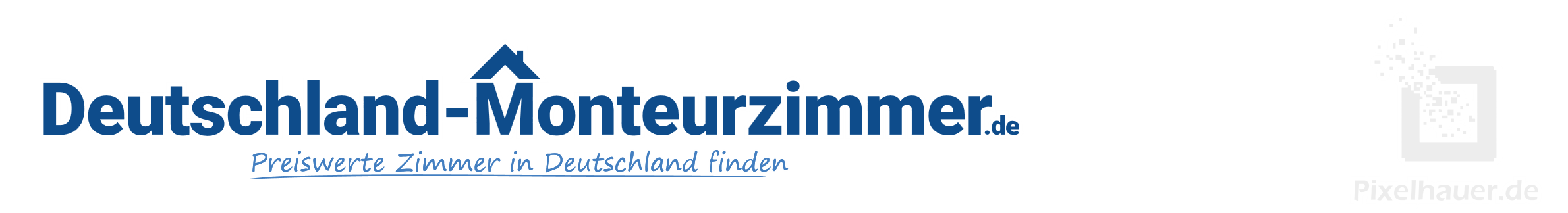 Objektadresse: ____________________________________________________________________Persönliche Daten:
Beschreibung zum MietvertragDie o.g. Parteien haben am ____________ einen Mietvertrag über die vorrübergehende Anmietung eines Monteurzimmers / einer Ferienwohnung vereinbart / geschlossen.

Gemäß den Vereinbarungen im o.g. Mietvertrag hat der Mieter eine Kaution in Höhe von _________€ 

(in Worten: ________________________________________________________________ ) gezahlt.Der Mieter bestätigt hiermit die vereinbarte Kaution in voller Höhe vom Vermieter zurückerhalten zu haben.______________________________
Ort, Datum, Unterschrift des Mieter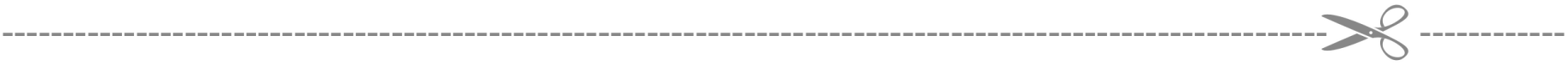 Kautions-Rückzahlungs-QuittungObjektadresse: ____________________________________________________________________Persönliche Daten:
Beschreibung zum MietvertragDie o.g. Parteien haben am ____________ einen Mietvertrag über die vorrübergehende Anmietung eines Monteurzimmers / einer Ferienwohnung vereinbart / geschlossen.

Gemäß den Vereinbarungen im o.g. Mietvertrag hat der Mieter eine Kaution in Höhe von _________€ 

(in Worten: ________________________________________________________________ ) gezahlt.Der Mieter bestätigt hiermit die vereinbarte Kaution in voller Höhe vom Vermieter zurückerhalten zu haben.______________________________
Ort, Datum, Unterschrift des MieterWICHTIG / ACHTUNG: Trotz sehr sorgfältiger Recherche zu unseren Vorlagen und Mustertexten / Musterverträgen können wir für die angebotenen Vorlagen und Muster keinerlei Haftung übernehmen. Sie verwenden unseren Vorlagen und Muster auf eigene Gefahr. Sie sollen Ihnen als Vorlage und Muster für Ihre eigene Texte / Schreiben dienen.Vermieter
Name
Anschrift
TelefonSt.Nr./USt.-IDMieter
Name
Anschrift
TelefonSt.Nr./USt.-IDVermieter
Name
Anschrift
TelefonSt.Nr./USt.-IDMieter
Name
Anschrift
TelefonSt.Nr./USt.-ID